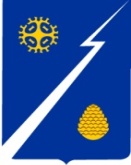 Ханты-Мансийский автономный округ – Югра (Тюменская область)Нижневартовский районАдминистрация  городского поселения ИзлучинскПОСТАНОВЛЕНИЕот 26.02.2020						                                               № 97пгт. ИзлучинскО внесении изменений в постановление от 29.04.2015 № 140 «Об утверждении Положения              о сборных эвакуационных пунктах городского поселения Излучинск для целей гражданской обороны и в условиях чрезвычайных ситуаций»В соответствии с Федеральными законами от 21.12.1994 № 68-ФЗ               «О защите населения и территорий от чрезвычайных ситуаций природного              и техногенного характера», от 12.02.1998 № 28-ФЗ «О гражданской обороне», от 06.10.2003 № 131-ФЗ «Об общих принципах организации местного             самоуправления в Российской Федерации», уставом поселения, в целях             создания необходимых условий для сохранения жизни и здоровья людей          от опасностей, возникающих при военных конфликтах или вследствие этих конфликтов, а также при чрезвычайных ситуациях природного и техногенного характера:1. Внести изменения в постановление администрации поселения                   от 29.04.2015 № 140 «Об утверждении Положения о сборных эвакуационных пунктах городского поселения Излучинск для целей гражданской обороны                и в условиях чрезвычайных ситуаций», изложив преамбулу в новой редакции:«В соответствии с Федеральными законами от 21.12.1994 № 68-ФЗ               «О защите населения и территорий от чрезвычайных ситуаций природного              и техногенного характера», от 12.02.1998 № 28-ФЗ «О гражданской обороне», от 06.10.2003 № 131-ФЗ «Об общих принципах организации местного               самоуправления в Российской Федерации», уставом поселения, в целях             создания  необходимых условий для сохранения жизни и здоровья людей           от опасностей, возникающих при военных конфликтах или вследствие этих конфликтов, а также при чрезвычайных ситуациях природного и техногенного характера:».2. Отделу организации деятельности администрации поселения               (А.Г. Ахметзяновой) внести информационную справку в оригинал                          постановления администрации поселения от 29.04.2015 № 140;обнародовать (опубликовать) постановление путем его размещения               на официальном сайте органов местного самоуправления поселения.3. Постановление вступает в силу после его официального                 опубликования (обнародования).4. Контроль за выполнением постановления оставляю за собой.Исполняющий обязанности главы администрации поселения                                                     С.Г. Вениаминов